Макет  космоса своими руками.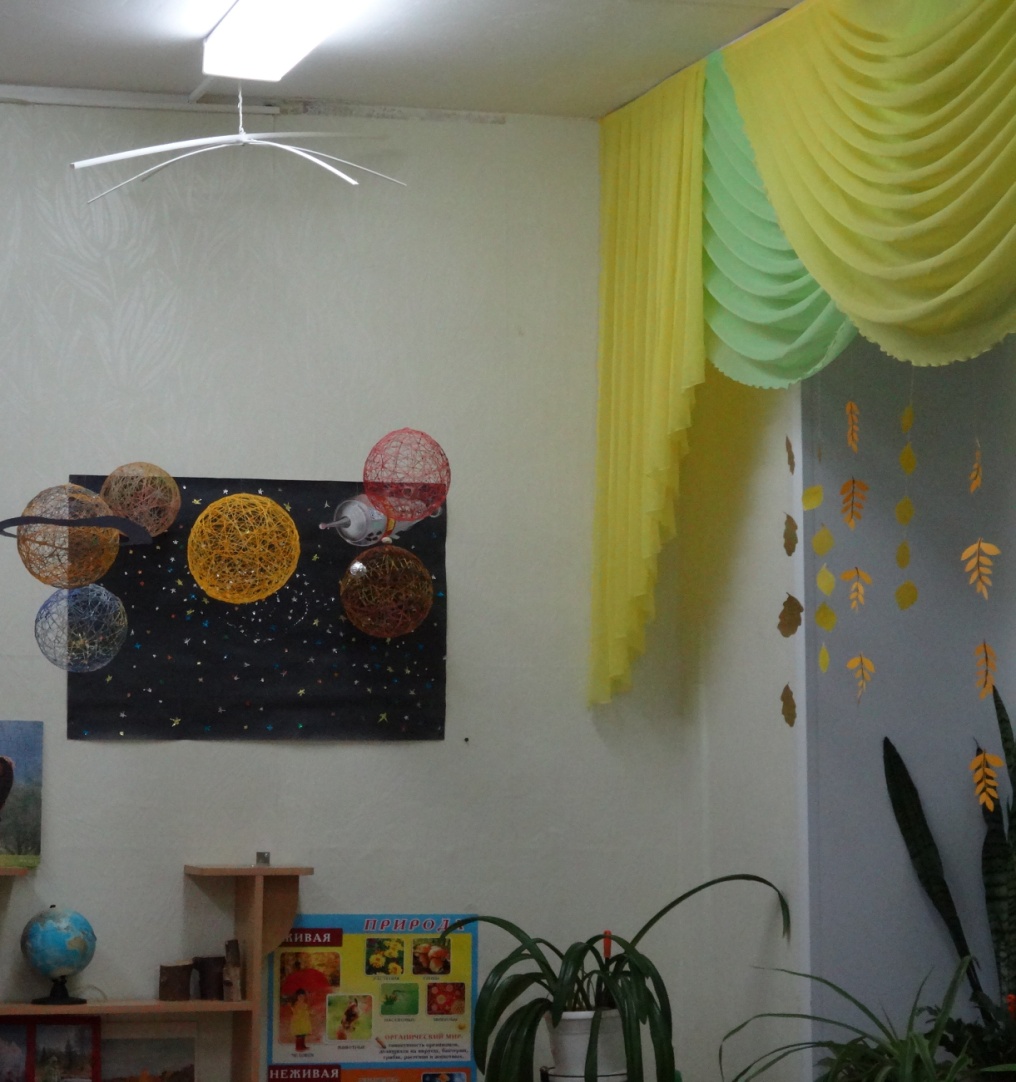 МОДЕЛЬ СОЛНЕЧНОЙ СИСТЕМЫ ДАЁТ ВОЗМОЖНОСТЬ ДЕТЯМ НАГЛЯДНО, В ОБЪЁМНОМ ВИДЕ, ПРЕДСТАВИТЬ РАСПОЛОЖЕНИЕ НЕБЕСНЫХ ТЕЛ В КОСМИЧЕСКОМ ПРОСТРАНСТВЕ ОТНОСИТЕЛЬНО ДРУГ ДРУГА. ФОРМИРУЕТСЯ ПРЕДСТАВЛЕНИЕ ДЕТЕЙ О ТОМ, ЧТО ЦЕНТРОМ СИСТЕМЫ ЯВЛЯЕТСЯ СОЛНЦЕ.  ДЕТИ ЗАПОМИНАЮТ НАЗВАНИЯ ПЛАНЕТ И ИХ  ВНЕШНИЕ ОСОБЕННОСТИ. ВСЯ КОНСТРУКЦИЯ ПОДВИЖНА И ЕЁ ЧАСТИ МОГУТ МЕНЯТЬ СВОЁ РАСПОЛОЖЕНИЕ (ПЛАНЕТЫ ДВИЖУТСЯ ПО СВОИМ ОРБИТАМ ВОКРУГ СОЛНЦА).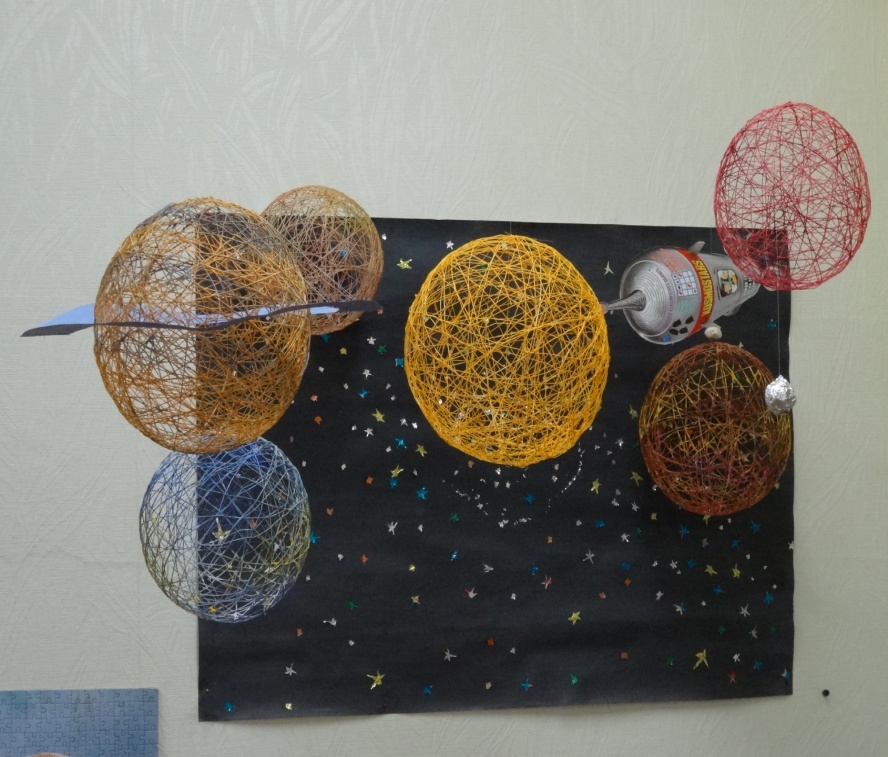 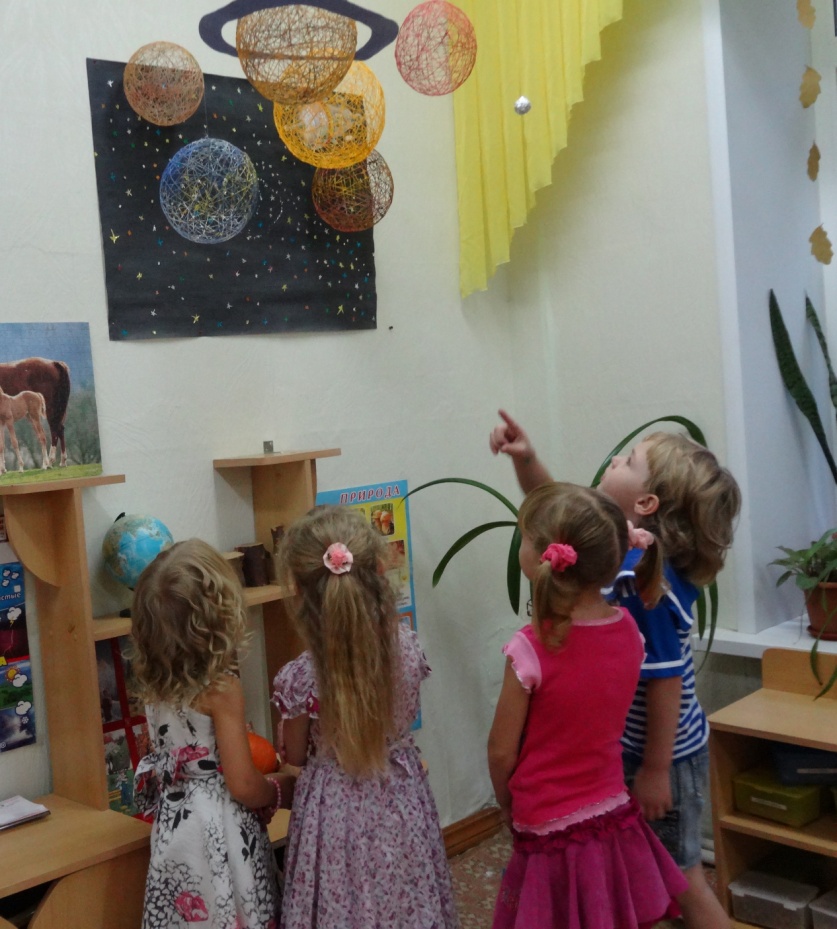 